Publicado en Madrid el 08/09/2016 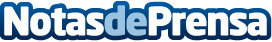 El 'clientecentrismo', eje del Customer Journey Day 2016, evento de referencia en CRM y Customer ExperienceDe la misma forma que Copérnico revolucionó la astronomía colocando al Sol como centro del universo, las estrategias CRM han revolucionado la forma de vender colocando al cliente en el centro del proceso: estamos en la era del 'clientecentrismo'. El Customer Journey Day 2016, organizado por redk, se celebrará el próximo 28 de septiembre en el auditorio del Colegio de Arquitectos de Madrid (COAM)  y contará con la presencia destacada de Clint Oram, Cofundador de SugarCRM y de Phil Winters
Datos de contacto:Marketinghttp://www.customerjourneyday.es/Nota de prensa publicada en: https://www.notasdeprensa.es/el-clientecentrismo-eje-del-customer-journey Categorias: Nacional Marketing Emprendedores Eventos Software Recursos humanos Consumo Astronomía http://www.notasdeprensa.es